OSSERVA E COLORA:ROSSO = spazi chiusi                           VERDE = spazi apertiIL CORTILE E’ UNO SPAZIO        __________________                                        L’AULA E UNO SPAZIO               __________________LA SPIAGGIA E’ UNO SPAZIO    __________________LA PALESTRA E’ UNO SPAZIO   __________________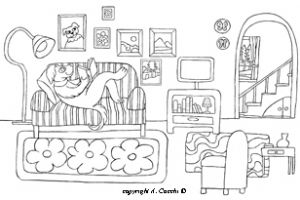 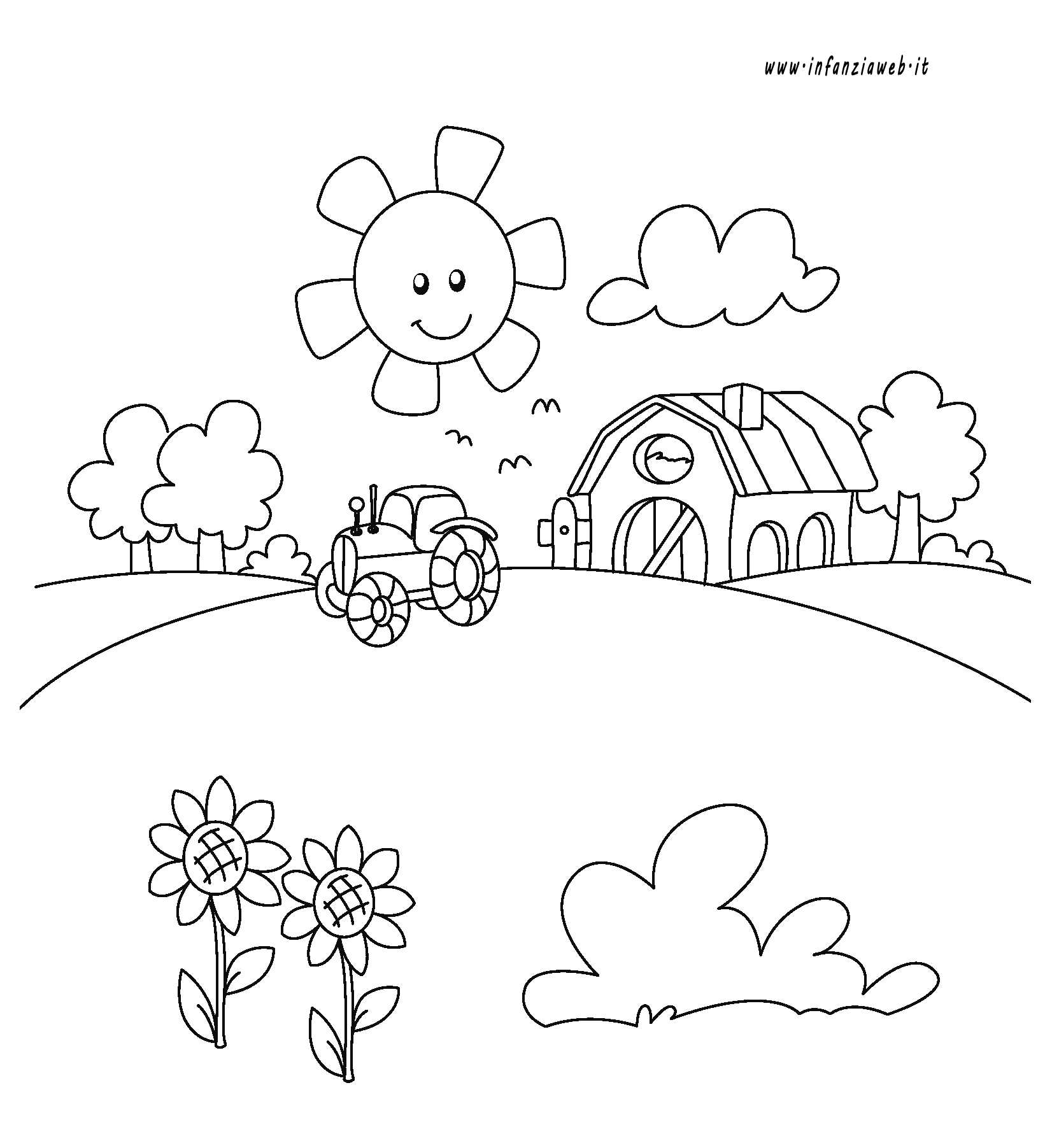 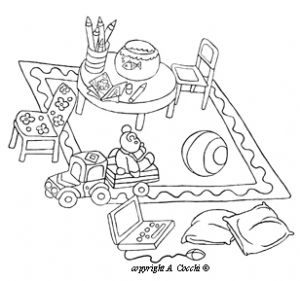 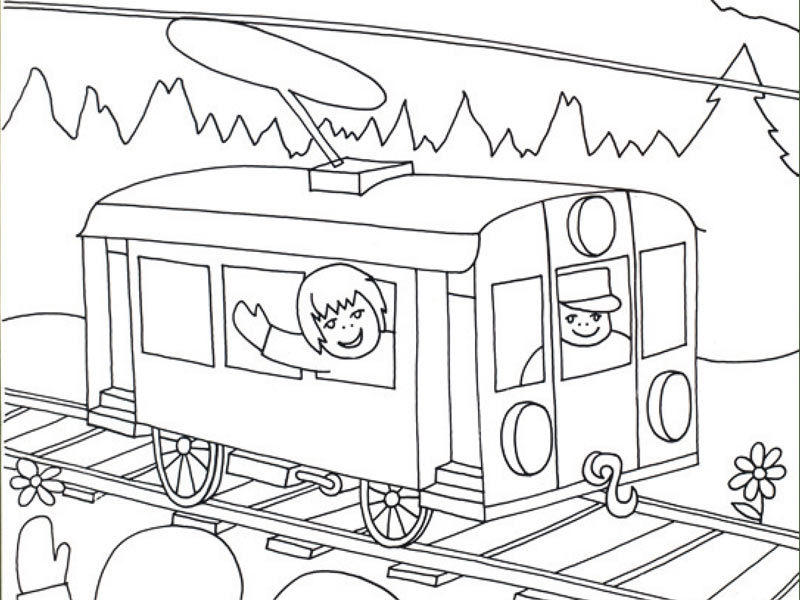 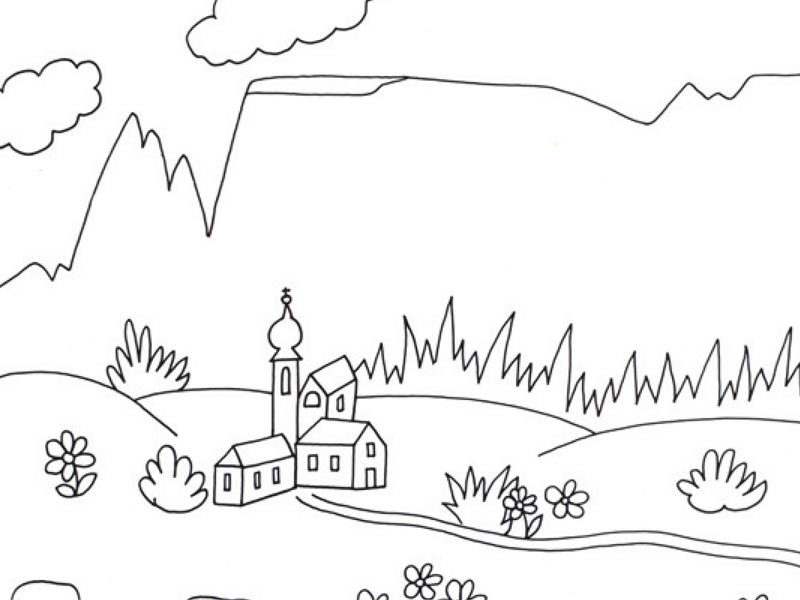 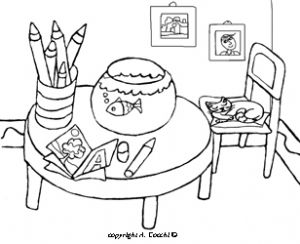 